Praktykant - Analityk ITCapgemini PolskaO firmieEquator II, al. Jerozolimskie 96, 00-001 Warszawa, PolskaWarszawa, mazowieckieWażna jeszcze 9 dnido: 9 lip 2020Praktykant / StażystaCapgemini PolskaEquator IIWarszawaZobacz na mapiehttps://www.pracuj.pl/praca/praktykant-analityk-it-warszawa,oferta,1000265600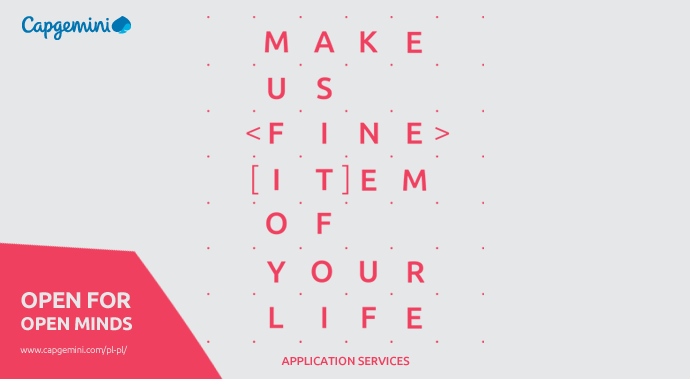 Capgemini Application Services specjalizuje się w projektowaniu i tworzeniu aplikacji IT spełniających najwyższe standardy jakości. W wielokulturowych zespołach projektowych realizujemy złożone projekty informatyczne dla naszych lokalnych oraz międzynarodowych klientów.Obecnie do naszego zespołu poszukujemy praktykantów na stanowisko Praktykant/Analityk ITMiejsce pracy: WarszawaWymaganiastatusu studenta III/IV/V roku studiów  gotowości do pracy minimum 3,5 dnia w tygodniuogólnej wiedzy w zakresie tworzenia systemów IT, analizy procesów, testowaniaogólnej wiedzy oraz/lub praktycznego zastosowania języków programowania C#, Java oraz SQLpodstawowej znajomości notacji UML / BPMNmile widzialna znajomość UiPath, SalesForce, Mulesoftzainteresowania obszarem tworzenia i rozwoju oprogramowaniamile widziana znajomość rozwiązań chmurowychotwartości w komunikacji oraz sumienności w wykonywaniu zadańumiejętności organizacji pracy własnej oraz współpracy w zespoleswobodnej komunikacji w języku polskim oraz angielskimZadania rozwój nowych systemów informatycznych, integracyjnych poprzedzony procesem zbierania wymagań
i analizyproponowanie koncepcji realizacjiwsparcie projektów developerskich: nowe platformy, aplikacjerozwój i utrzymanie istniejących aplikacji, automatyzacja i konfiguracjawspółpraca w zespole projektowym oraz z przedstawicielami biznesuudział w testachprzygotowywanie dokumentacji dostarczonych rozwiązańZainteresowanych ofertą prosimy o przesyłanie cv w języku angielskim za pomocą przycisku